AbstractEin Abstract ist eine prägnante Zusammenfassung der wesentlichen Inhalte der Masterarbeit. Es beinhaltet die übergeordnete Fragestellung (zentrale Forschungsfrage/n), eine Beschreibung der angewandten Methoden, eine kurze Darstellung der behandelten Themen, die wichtigsten Ergebnisse bzw. Erkenntnisse und die daraus abgeleiteten Schlussfolgerungen. Das Abstract im Ausmaß von max. einer A4-Seite wird in deutscher Sprache abgefasst.VorwortWill man persönliche Motive und Umstände der Arbeit näher beschreiben oder jemandem Dank sagen, so kann dies vor das Inhaltsverzeichnis gestellt werden – es wird nicht paginiert.Inhaltsverzeichnis markieren und entweder auf „Inhaltsverzeichnis aktualisieren“ klicken oder die Funktionstaste F9 drücken.)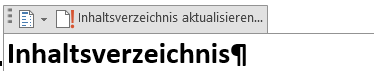 Abbildung 1: Screenshot Inhaltsverzeichnis aktualisierenVorlageDie Vorlage basiert auf den Richtlinien zur Erstellung von Abschlussarbeiten in Aus-, Fort- und Weiterbildung an der Pädagogischen Hochschule Tirol und kann auch für Seminararbeiten verwendet werden.Tipps und Tricks rund ums FormatierenDie SeiteneinstellungenFür dieses Dokument sind alle Seitenränder (linker Rand 3,5 cm, rechter/unterer Rand 2,5 cm und oberer Rand 3,0 cm) und die Abschnittswechsel vordefiniert, die Fußzeile einschließlich der automatischen Seitenzahl wurde ebenfalls voreingestellt. Um die Abschnittswechsel zu sehen, müssen die Steuerzeichen in der Befehlsgruppe „Absatz“ in der Registerkarte „Start“ aktiviert werden (siehe Abbildung 2).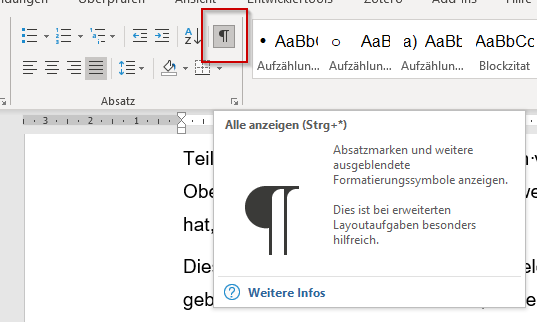 Abbildung 3: Steuerzeichen sichtbar machenNeben den Seitenumbrüchen werden auch Abschnittswechsel verwendet, wie beim Vorwort (siehe Abbildung 3). Diese Abschnittswechsel dürfen keinesfalls gelöscht werden. Mithilfe der Abschnittswechsel ist es möglich, innerhalb eines Dokumentes unterschiedliche Fußzeilenbeschriftungen zu realisieren.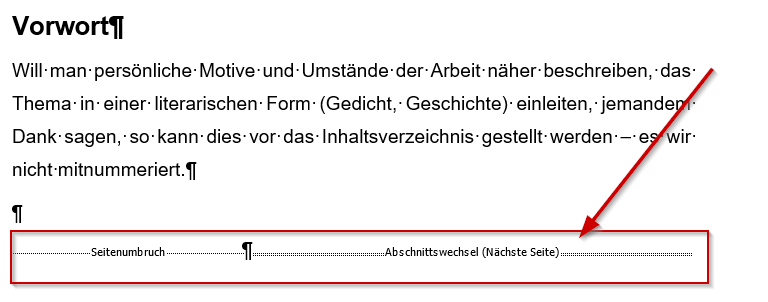 Abbildung 4: Abschnittswechsel (Nächste Seite)Die FormatvorlagenDie Datei enthält sogenannte Formatvorlagen für verschiedene Teile einer wissenschaftlichen Arbeit wie Fließtext, Überschriften und Einträge in das Inhaltsverzeichnis. Diese Formatvorlagen garantieren, dass gleiche Teile der Arbeit stets auch ein gleichartiges Aussehen haben. So muss nicht bei jeder Überschrift die Schriftart, die Schriftgröße und die Abstände zum vorangehenden bzw. nachfolgenden Text festgelegt werden. Es genügt vielmehr die Auswahl der dafür vorgesehenen Formatvorlage.Hierzu wurden Formatvorlagen für den Fließtext, längere Zitate, Aufzählungen, Fußnoten, Überschriften, Abbildungsbeschriftungen und Literatur (siehe Abbildung 4) angelegt.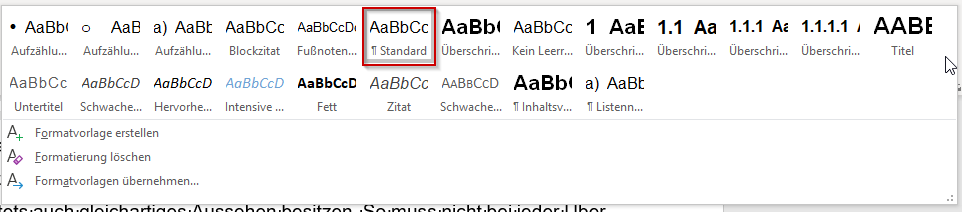 Abbildung 5: Vordefinierte Formatvorlagen in dieser VorlageIn der Tabelle 1 werden jene Formatvorlagen aufgelistet, die für die wissenschaftliche Abschlussarbeit vorwiegend benötigt werden. In der Spalte Bezeichnung Formatvorlage sind die wichtigsten Formatvorlagen mit dem vergebenen Namen angeführt. In der Spalte Formatierung sind die Formateinstellungen angeführt und mit Hilfe von Beispielen illustriert.Tabelle 1 Darstellung der vordefinierten FormatvorlagenZitationsrichtlinienDie Zitationsrichtlinien für Abschlussarbeiten sind auf der Website der PHT abzurufen. Tabellen und Abbildungen sind nach den Vorgaben in diesem Dokument zu formatieren.Transparenter Einsatz von KI-basierten ToolsDer Einsatz von KI-basierten Tools in Abschlussarbeiten an der PHT verlangt nach sorgfältiger Dokumentation und Transparenz. Beachten Sie jedoch, textgenerierende KI-Tools werden nicht als zitierfähige wissenschaftliche Quellen an der PHT anerkannt (z. B. bei direkten Zitaten oder in-Text-Verweisen). Tools wie DeepL für Übersetzungen oder ChatGPT für Brainstorming dürfen ausschließlich als unterstützende Hilfsmittel verwendet werden. Am Ende der Arbeit ist analog zu dem Literaturverzeichnis eine Liste mit genutzten Tools oder Hilfsmitteln beizufügen. Eine detaillierte Dokumentation im Anhang sichert die Nachvollziehbarkeit und erhält die wissenschaftliche Integrität. Eine kontinuierliche Dokumentation während des Arbeitsprozesses, welche Tools in welchen Abschnitten verwendet wurden, ist daher empfehlenswert. Ein Beispiel liefert Tabelle 2:Tabelle 2 Beispiel einer Dokumentationstabelle (in Anlehnung an Bildungstechnologien der Universität Basel CC-BY-SA 4.0)Geschlechtergerechtes FormulierenIm Sinne der Gleichbehandlung und Repräsentation aller Geschlechter ist die Abschlussarbeit in geschlechtergerechter Sprache zu formulieren. Dies soll mittels neutraler Formulierung oder in Sparschreibung erfolgen. Konkrete Hinweise und Anleitung finden sie im jeweils aktuellen Sprachleitfaden der PHT.Zur Barrierefreiheit von DokumentenWissenschaftliche Abschlussarbeiten sind laut Behindertengleichstellungsgesetz 2006 § 6 barrierefrei zu erstellen und einer Prüfung auf Barrierefreiheit zu unterziehen. Eine automatische Überprüfung auf Barrierefreiheit ist in der Registerkarte „Überprüfen“ in der Befehlsgruppe „Barrierefreiheit“ möglich.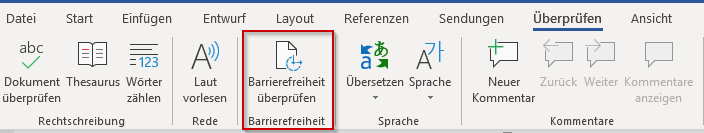 Abbildung 6: Barrierefreiheit überprüfenDie Metadaten Dokumentsprache und Titel sind zur Verfügung zu stellen. Blinde Menschen arbeiten oft mit einer Sprachausgabe-Software, einem sogenannten Screen-Reader. Screen-Reader können in verschiedenen Sprachen vorlesen. Für das Dokument muss festgelegt sein, in welcher Sprache es geschrieben ist, damit der Screen-Reader in der richtigen Sprache vorliest.Die Gestaltung eines barrierefreien Dokuments wurde im Wiki der PHT dokumentiert.VerzeichnisseLiteratur/Quellen/ReferenzenDas alphabetisch geordnete Verzeichnis umfasst die gesamte verwendete Literatur der Arbeit (siehe Zitierleitfaden der PH Tirol).AbbildungsverzeichnisAbbildung 1: Screenshot Inhaltsverzeichnis aktualisieren	1Abbildung 3: Steuerzeichen sichtbar machen	2Abbildung 4: Abschnittswechsel (Nächste Seite)	2Abbildung 5: Vordefinierte Formatvorlagen in dieser Vorlage	3Abbildung 6: Barrierefreiheit überprüfen	6Ein Abbildungsverzeichnis ist erst ab der dritten Abbildung notwendig.TabellenverzeichnisTabelle 1 Darstellung der vordefinierten Formatvorlagen	3Tabelle 2 Beispiel einer Dokumentationstabelle (in Anlehnung an Bildungstechnologien der Universität Basel CC-BY-SA 4.0)	5Ein Tabellenverzeichnis ist erst ab der dritten Tabelle notwendig.Verzeichnisse aktualisieren: Gewünschtes Verzeichnis markieren und zum Aktualisieren die Funktionstaste F9 drücken.AbkürzungsverzeichnisAPA	American Psychological AssociationPH	Pädagogische HochschuleAnhangVerwendete Materialien z. B. Fragebögen (Vorlagen), Interviewleitfäden und Beobachtungsbögen sowie KI-Dokumentationstabelle werden im Anhang beigegeben. Der Anhang wird nach einem Abschnittswechsel eingefügt und erhält eine eigenständige Seitennummerierung, da er nicht in den Umfang der Arbeit eingerechnet wird.Bezeichnung FormatvorlageFormatierungStandardFließtext: Schriftart Arial 11 Pt.; Zeilenabstand 1,5; Absatzabstand nach 6 Pt.; BlocksatzLorem ipsum dolor sit amet, consetetur sadipscing elitr, sed diam nonumy eirmod tempor invidunt ut labore et dolore magna aliquyam erat, sed diam voluptua.At vero eos et accusam et justo duo dolores et ea rebum. Stet clita kasd gubergren, no sea takimata sanctus est.Überschrift 1Überschrift Ebene 1: Schriftart Arial 16 Pt.; fett; Absatzabstand davor 12 Pt., danach 6 Pt.; linksbündig1. Lorem ipsum dolor sit ametÜberschrift 2Überschrift Ebene 2: Schriftart Arial 14 Pt.; fett; Absatzabstand davor 12 Pt., danach 6 Pt.; linksbündig1.2 Lorem ipsum dolor sit ametÜberschrift 3Überschrift Ebene 3: Schriftart Arial 12 Pt.; fett; Absatzabstand davor 12 Pt., danach 6 Pt.; linksbündig1.2.3 Lorem ipsum dolor sit ametTitelFür Zwischenkapitel ohne Gliederung: Schriftart Arial 16 Pt.; fett; Großbuchstaben; Absatzabstand danach 18 Pt.; linksbündigLorem ipsum dolor sit ametÜberschrift ohne NummerSchriftart Arial 16 Pt.; fett; Absatzabstand danach 12 Pt.; linksbündigLorem ipsum dolor sit ametBlockzitatSchriftart Arial 11 Pt.; Zeilenabstand 1; Absatzabstand danach 12 Pt.; Blocksatz; Einzug links und rechts 2 cmLorem ipsum dolor sit amet, consetetur sadipscing elitr, sed diam nonumy eirmod tempor invidunt ut labore et dolore magna aliquyam erat, sed diam voluptua. (Nachname, Erscheinungsjahr, S. ##)Aufzählung
KleinbuchstabeSchriftart Arial 11 Pt.; Zeilenabstand 1,5; Absatzabstand danach 6 Pt.; Blocksatz; Hängend 0,75 cmLorem ipsum dolor sit amet, consetetur sadipscing elitr, sed diam nonumy eirmodtempor invidunt ut labore et dolore magna aliquyam erat, Aufzählung 1Wie Aufzählung mit Kleinbuchstaben jedoch mit SymbolLorem ipsum dolor sit amet, consetetur sadipscing elitr, sed diam nonumy eirmodtempor invidunt ut labore et dolore magna aliquyam erat,KI-basierte
HilfsmittelEinsatzformBetroffene Teile der ArbeitBemerkungenDeepL TranslatorÜbersetzung von TextpassagenGanze ArbeitChatGPT 4.0 (OpenAI) Textglättung (Grammatik, Rechtschreibung, Sprachstil)Ganze ArbeitChatGPT 4.0 (OpenAI) ChatGPT wurde zum Thema der Arbeit befragt, die Ergebnisse mit eigener Recherche verglichenKapitel 2, 
S. 5 – 7; kompletter Chat-Verlauf im Anhang DALL-EErstellung von VisualisierungenAbb. 2, S. 7 
Abb. 9, S. 15 Abb. 2, S. 7: stark überarbeitet, nur Visualisierungsidee von DALL-E…………